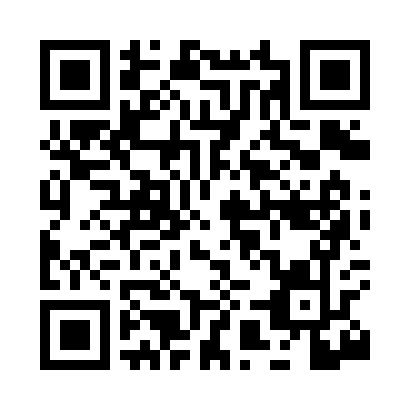 Prayer times for Smith, Alabama, USAMon 1 Jul 2024 - Wed 31 Jul 2024High Latitude Method: Angle Based RulePrayer Calculation Method: Islamic Society of North AmericaAsar Calculation Method: ShafiPrayer times provided by https://www.salahtimes.comDateDayFajrSunriseDhuhrAsrMaghribIsha1Mon4:185:4012:474:297:559:162Tue4:195:4012:474:297:559:163Wed4:195:4112:484:297:559:164Thu4:205:4112:484:307:549:155Fri4:215:4212:484:307:549:156Sat4:215:4212:484:307:549:157Sun4:225:4312:484:307:549:158Mon4:225:4312:484:307:549:149Tue4:235:4412:494:307:539:1410Wed4:245:4412:494:317:539:1311Thu4:255:4512:494:317:539:1312Fri4:255:4512:494:317:539:1213Sat4:265:4612:494:317:529:1214Sun4:275:4612:494:317:529:1115Mon4:285:4712:494:317:519:1116Tue4:285:4812:494:317:519:1017Wed4:295:4812:504:317:509:0918Thu4:305:4912:504:317:509:0919Fri4:315:4912:504:317:509:0820Sat4:325:5012:504:327:499:0721Sun4:335:5112:504:327:489:0722Mon4:335:5112:504:327:489:0623Tue4:345:5212:504:327:479:0524Wed4:355:5312:504:327:479:0425Thu4:365:5312:504:327:469:0326Fri4:375:5412:504:317:459:0227Sat4:385:5512:504:317:459:0128Sun4:395:5512:504:317:449:0029Mon4:405:5612:504:317:438:5930Tue4:405:5712:504:317:428:5831Wed4:415:5712:504:317:428:57